PerscommuniqueHet Recolettenklooster in Nijvel maakt deel uit van de meest bedreigde erfgoedsites in Europa voor 2022.Den Haag/ Brussel / Luxemburg, 29 maart 2022 De lijst van de 7 meest bedreigde monumenten en erfgoedsites in Europa voor 2022 is zojuist gezamenlijk bekendgemaakt door Europa Nostra - de Europese stem van het maatschappelijk middenveld die zich inzet voor cultureel en natuurlijk erfgoed - en het European Investment Bank Institute.De 7 meest bedreigde monumenten en erfgoedsites in Europa voor 2020 zijn:Het Recolletenklooster van Nivelles, BELGIEZogu brug, ALBANIE Het stadspark ‘La Butte Rouge’ nabij Paris, FRANKRIJKHet historisch centrum van Stolberg, DUITSLANDDe Neptunus baden, Băile Herculane, ROEMENIEHet Paleis van Orléans-Borbón, nabij Cádiz, SPANJECrèvecoeur Vesting, Den Bosch, NEDERLANDDe 7 meest bedreigde sites in 2022 werden bekend gemaakt tijdens een online-evenement dat mede werd georganiseerd door vertegenwoordigers op hoog niveau van Europa Nostra en het European Investment Bank Institute. Mariya Gabriel, Europees commissaris voor innovatie, onderzoek, cultuur, onderwijs en Jeugd was hierbij actief aanwezig. De Juryleden en vertegenwoordigers van de 7 geselecteerde sites droegen bij aan het online evenement, dat door mensen uit heel Europa en daarbuiten werd bijgewoond. Tijdens het online evenement verklaarde Uitvoerend Voorzitter van Europa Nostra, Prof. Dr. Hermann Parzinger: "De lijst van 7 meest bedreigde sites voor 2022 omvat een verscheidenheid aan erfgoedsites - van een voorbeeldige 20e-eeuwse tuinstad tot het historische centrum van een middeleeuwse stad, zwaar beschadigd door overstromingen, en naar een verlaten maar iconisch gebouw dat deel uitmaakt van een van de oudste kuuroorden op ons continent. Deze locaties worden bedreigd door verwaarlozing, geplande sloop, ongeschikte ontwikkeling, verwoestende gevolgen van natuurrampen of gebrek aan financiering. Door deze lijst te publiceren, willen we een krachtig signaal geven van solidariteit en steun aan de lokale gemeenschappen en erfgoedactivisten die zich inzetten om deze bedreigde sites te redden. Het culturele erfgoed van Europa moet niet alleen worden bewaard als een getuigenis van ons gedeelde verleden, onze herinnering en onze identiteit, maar ook als een katalysator voor duurzame ontwikkeling, sociale cohesie en de broodnodige vreedzame co-existentie.”Henry von Blumenthal, adjunct-decaan van het European Investment Bank Institute, zei tijdens het online-evenement: "Cultureel erfgoed gaat over veel meer dan 'stenen en botten' uit het verleden. Het is een essentieel hulpmiddel voor het bevorderen van de Europese identiteit, aantrekkelijkheid en economische groei. Zijn positieve en samenhangende kracht verbindt de Europese burgers en gemeenschappen. Om al deze redenen is het EIB-institute er opnieuw trots op het 7 most endangered programme te ondersteunen met Europa Nostra, Europa's toonaangevende culturele erfgoedorganisatie”.Secretaris-generaal van Europa Nostra, Sneška Quaedvlieg-Mihailović, vestigde bij deze gelegenheid in het bijzonder de aandacht op de verklaring Europa Nostra solidair is met Oekraïne, uitgegeven op 25 februari, en op de crowdfundingcampagne ter ondersteuning van de verdedigers van het bedreigde erfgoed van Oekraïne die gezamenlijk gelanceerd door Europa Nostra en Global Heritage Fund op 18 maart. “Zoals onze raad van bestuur tijdens zijn vergadering van 10 maart heeft verklaard, is het rijke en diverse erfgoed in Oekraïne HET meest bedreigde erfgoed in heel Europa. We moeten daarom solidair zijn met erfgoedverdedigers in Oekraïne. We roepen elke organisatie en elk individu van over de hele wereld die zich bekommert om cultuur, erfgoed en geschiedenis op om bij te dragen aan ons crowdfunding-initiatief. Samen kunnen we het verschil maken”, zegt Sneška Quaedvlieg-Mihailović. Alle donaties zullen noodhulp bieden aan deze dappere bewakers van onze gedeelde geschiedenis en menselijkheid. Alle bijdragen, hoe groot of klein ook, zijn welkom en belangrijk, en kunnen eenvoudig worden gedaan via de Europa Nostra-website (in euro's) of via de website van het Global Heritage Fund (in USD, GBP of crypto).De 7 meest bedreigde sites voor 2022 zijn door het bestuur van Europa Nostra geselecteerd uit de shortlist van 12 sites die door een panel van internationale experts werden aangeduid. De selectie werd gemaakt op basis van de uitzonderlijke erfgoed- en culturele waarde van elk van de sites en op basis van het ernstige gevaar waarmee ze worden geconfronteerd. De mate van betrokkenheid van lokale gemeenschappen en de inzet van publieke en private belanghebbenden om deze sites te redden, werden beschouwd als cruciale toegevoegde waarden. Een ander selectiecriterium was het potentieel van deze sites om te fungeren als katalysator voor duurzame sociaal-economische ontwikkeling en als instrument voor het bevorderen van vrede en dialoog binnen hun lokale en bredere regio's.Teams van deskundigen die Europa Nostra en het European Investment Bank Institute vertegenwoordigen zullen - samen met de organisaties die de locaties hebben genomineerd en andere partners -  elke site beoordelen door informatie te verzamelen en belangrijke belanghebbenden te ontmoeten. Deze multidisciplinaire teams zullen deskundig advies geven, mogelijke financieringsbronnen identificeren en helpen bij het mobiliseren van brede steun om deze historische monumenten te redden. Aan het einde van het beoordelingsproces zullen ze een reeks aanbevelingen voor toekomstige acties formuleren en communiceren.Het 7 Most Endangered-programme wordt beheerd door Europa Nostra in samenwerking met het European Investment Bank Institute. Het heeft ook de steun van het Creative Europe-programma van de Europese Unie. Dit programma, gelanceerd in 2013, maakt deel uit van een campagne van het maatschappelijk middenveld om het bedreigde erfgoed van Europa te redden. Het verhoogt het bewustzijn, bereidt onafhankelijke beoordelingen voor en doet aanbevelingen voor actie. Het voorziet ook in een subsidie van € 10.000 per gekozen site om te helpen bij het uitvoeren van een overeengekomen activiteit die zal bijdragen tot het redden van de bedreigde site. In de meeste gevallen dient de bekendmaking van een bedreigde site als katalysator en stimulans voor het mobiliseren van de nodige publieke of private steun, inclusief financiering.Klooster van de Recolleten of Minderbroeders, Nijvel, BelgiëHet Recolettenklooster ("Le Couvent des Récollets") in Nijvel - waarvan de bouw startte vanaf 1524 - is het enige volledig bewaard gebleven voorbeeld van Franciscaanse architectuur en structuur in België en een van de weinige in Europa. Dit voormalig klooster van de orde van de Minderbroeders werd gebouwd met de steun van de entourage van keizer Karel V.Het Recollettenklooster omvat een laatgotische kerk uit de 16e eeuw, die nog steeds wordt gebruikt voor de eredienst. De kerk, die in de jaren 70 voor het laatst werd gerestaureerd, is het enige onderdeel van het complex dat in goede staat verkeert. De overige gebouwen van het complex, georganiseerd rond een kloostergang en drie vleugels, zijn dringend aan onderhoud toe. De kerk werd in 1936 geklasseerd, maar sindsdien hebben alle pogingen om het aanpalende klooster te beschermen als erfgoed, geleid tot bestuurlijke en politieke doodlopende wegen.Aan de zuidgevel vormen de oude bomen die te vinden zijn langs de "Esplanade du souvenir", met zijn verschillende monumenten en oorlogsmonument, samen met de open ruimte rond het klooster, een groen eiland. De bomen matigen de temperaturen van de omgeving, die anders overwegend uit steen en baksteen bestaat, en brengen een sfeer van sereniteit waar de tijd lijkt stil te staan. In 2007 verwierf de gemeente Nijvel panden van het complex, die vervolgens in 2017 werden verkocht aan een vastgoedontwikkelaar. Het complex wordt niet alleen bedreigd door de langzame achteruitgang van de gebouwen, maar – vooral en steeds zorgwekkender – door een grootschalig vastgoedproject ontwikkeld in 2019 door de nieuwe eigenaar en ondersteund door de lokale autoriteiten. De uitvoering van een dergelijk project zou het kloostercomplex in zijn integriteit en authenticiteit sterk aantasten en de historische gebouwen en de nabijgelegen esplanade reduceren tot een privaat domein met nieuwbouw appartementen en een ondergrondse parkeergarage.  Europa Nostra België heeft het Recollettenklooster genomineerd voor het programma ‘the 7 most endangered 2022’ (de 7 meest bedreigde monumenten in Europa) en heeft lokale activiteiten ondersteund om de site te redden. Ook petities roepen op om het hele complex als historisch monument te klasseren en dringen aan op een doordachte rehabilitatie van het klooster. In december 2021 heeft Europa Nostra België de officiële aanvraag tot klassering van het hele complex als historisch monument ingediend bij het Waals agentschap voor onroerend erfgoed (AWaP -Agence Wallonne du Patrimoine). Na de openbare aankondiging van de selectie van het Recoletten-klooster als een van de meest bedreigde erfgoedsites in Europa voor 2022, kregen vertegenwoordigers van Europa Nostra België de kans om de toekomst van de site te bespreken met de Waalse minister van Erfgoed, mevrouw Valérie De Bue - die ook schepen was van de stad Nijvel op het moment van de verkoop aan de vastgoedontwikkelaar.Het adviserende panel van het programma ‘the 7 most endangered’ hield ook rekening met de buitengewone en langdurige steun van de bevolking van Nijvel voor de bescherming van het geheel van het recolettenklooster. Dit cultuurmonument – ​​zowel gebouwen als de omringende groene ruimte – is een ‘Lieu de Memoire’ met historische, architecturale, stedelijke en ecologische waarden en een groot functioneel potentieel. Het bevat de ziel van de stad en het moet gered worden”.AchtergrondinformatieEuropa NostraEuropa Nostra is de Europese stem van het maatschappelijk middenveld dat zich inzet voor de bescherming en bevordering van cultureel en natuurlijk erfgoed. Het is een pan-Europese federatie van erfgoed-NGO's, ondersteund door een breed netwerk van openbare instanties, particuliere bedrijven en individuen, die meer dan 40 landen bestrijkt. Opgericht in 1963, wordt het vandaag erkend als het grootste en meest representatieve erfgoednetwerk in Europa.Europa Nostra ijvert om de bedreigde monumenten, sites en landschappen van Europa te redden, met name door het 7 Most Endangered Programme. Doorheen het European Heritage Awards / Europa Nostra Awards bekroont  het ook uitmuntendheid. Europa Nostra draagt actief bij aan het opzetten en uitvoeren van Europese strategieën en beleid met betrekking tot erfgoed, door middel van een participatieve dialoog met de Europese instellingen en door de coördinatie van de European Heritage Alliance. Europa Nostra is een van de officiële partners van het New European Bauhaus-initiatief ontwikkeld door de Europese Commissie, en is onlangs verkozen tot co-Voorzitter van het Climate Heritage Network voor Europa en het Gemenebest van Onafhankelijke Staten.European Investment Bank InstituteHet European Investment Bank Institute (EIB-I) is opgezet binnen de EIB Groep (European Investment Bank and European Investment Fund) om sociale, culturele, en academische initiatieven te promoten samen met Europese belanghebbenden en met het grote publiek. Het is een belangrijke pijler van het engagement van de EIB Groep voor maatschappij en burgers. Meer informatie hier: http://institute.eib.orgCreative EuropeCreative Europe is het EU-programma dat de culturele en creatieve sectoren ondersteunt, zodat zij hun bijdrage aan banen en groei kunnen vergroten. Met een budget van € 2,44 miljard voor 2021-2027 ondersteunt het erfgoedorganisaties, podiumkunsten, beeldende kunst, interdisciplinaire kunsten, uitgeverijen, film, tv, muziek en videogames, evenals tienduizenden kunstenaars, culturele en audiovisuele professionals.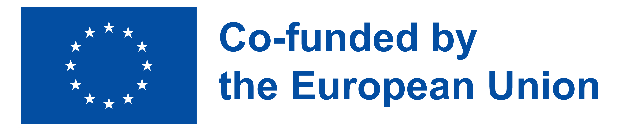 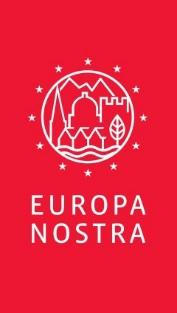 PERS CONTACTENEuropa NostraSara Zanini, sz@europanostra.orgM. +32 486 58 95 19Joana Pinheiro, jp@europanostra.orgM. +31 6 34 36 59 85European Investment Bank InstituteBruno Rossignol, bruno.rossignol@eib.orgT. +352 43 797 07 67; M. +352 621345 862  Paul Dujardin  M. +477 97 06 65MEER INFORMATIETaalversies van het perscommuniqué 
Videos (in hoge resolutie)Fotos & e-banners (in hoge resolutie)www.7mostendangered.euwww.europanostra.orghttp://institute.eib.orghttps://europanostrabelgium.be/en